ATZINUMS Nr. 22/12-3.8/125par atbilstību ugunsdrošības prasībāmAtzinums iesniegšanai derīgs sešus mēnešus.Atzinumu var apstrīdēt viena mēneša laikā no tā spēkā stāšanās dienas augstākstāvošai amatpersonai:Atzinumu saņēmu:20____. gada ___. ___________*DOKUMENTS PARAKSTĪTS AR DROŠU ELEKTRONISKO PARAKSTU UN SATURLAIKA ZĪMOGU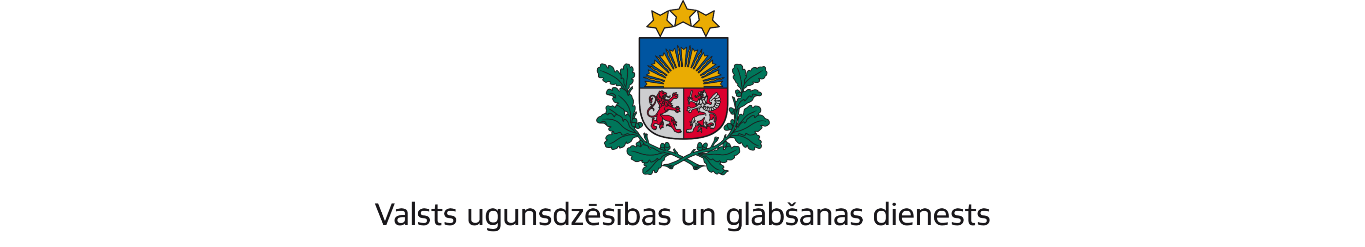 KURZEMES REĢIONA PĀRVALDEGanību iela 63/67, Liepāja, LV-3401; tālr.:63404475; e-pasts: kurzeme@vugd.gov.lv, www.vugd.gov.lvLiepājaDraudze “PESTĪŠANAS ARMIJA”(izdošanas vieta)(juridiskās personas nosaukums vai fiziskās personas vārds, uzvārds)12.06.2024.Reģistrācijas Nr.90000158170(datums)(juridiskās personas reģistrācijas numurs)Bruņinieku iela 10A, Rīga, LV-1001(juridiskās vai fiziskās personas adrese)1.Apsekots: kempinga “Ģirti” administrācijas ēka (kadastra Nr.64780070076005), kempinga mājiņas (kadastra Nr.64780070076010, Nr. 64780070076011, Nr. 64780070076012, Nr. 64780070076013, Nr. 64780070076015, Nr. 64780070076016, Nr. 64780070076017, Nr. 64780070076018, Nr. 64780070076019, Nr. 64780070076020) un teritorija (kadastra Nr. 64780070076).(apsekoto būvju, ēku vai telpu nosaukums)2.Adrese: “Ģirti”, Bernāti, Nīcas pagasts, Dienvidkurzemes novads (turpmāk – objekts).3.Īpašnieks (valdītājs): Draudze “PESTĪŠANAS ARMIJA”,(juridiskās personas nosaukums vai fiziskās personas vārds, uzvārds)Reģistrācijas Nr.90000158170, Bruņinieku iela 10A, Rīga, LV-1001.(juridiskās personas reģistrācijas numurs un adrese vai fiziskās personas adrese)4.Iesniegtie dokumenti: nometņu vadītājas Ineses Karstiņas iesniegums, kas Valsts ugunsdzēsības un glābšanas dienesta Kurzemes reģiona pārvaldē reģistrēts ar Nr.22/12-1.4/366.5.Apsekoto būvju, ēku vai telpu raksturojums: kempinga “Ģirti” – administrācijas ēka nodrošināta ar automātisko ugunsgrēka atklāšanas un trauksmes signalizācijas sistēmu. Visas ēkas nodrošinātas ar pārnēsājamiem ugunsdzēsības aparātiem. Kempinga mājiņas nodrošinātas ar autonomajiem ugunsgrēka detektoriem.Kempinga mājiņās paredzēts izmitināt 5-6 cilvēkus. Teritorijā ir atklāta ūdensņemšanas vieta (dīķis) un aka. 6.Pārbaudes laikā konstatētie ugunsdrošības prasību pārkāpumi: 6.1. Objekta atbildīgā persona nav nodrošinājusi automātiskās ugunsgrēka atklāšanas un trauksmes signalizācijas sistēmas tehnisko apkopi un tehniskās apkopes kontroli (pēdējā apkope veikta 16.06.2023), kā rezultātā ir pārkāpts Ministru kabineta 2016.gada 19.aprīļa noteikumu Nr.238 “Ugunsdrošības noteikumi” (turpmāk – Ugunsdrošības noteikumi) 129.punkts.6.2. Objektā automātiskās ugunsgrēka atklāšanas un trauksmes signalizācijas sistēmas iedarbošanās gadījumu un bojājumu uzskaites žurnāls (ugunsdrošības noteikumu 9.pielikums) nav aizpildīts pilnā apjomā, bet tieši - nav norādīti nosacījumi sistēmas tehniskajai apkopei un uzturēšanai, kā rezultātā ir pārkāpts Ugunsdrošības noteikumu 131.punkts.6.3. Objektam izstrādātajā ugunsdrošības instrukcijā nav norādīts maksimāli pieļaujamais cilvēkus skaits objektā, kā rezultātā ir pārkāpts Ugunsdrošības noteikumu 180.1.8.apakšpunkts.6.4. Objekta kempinga administrācijas ēkā zem atklātām kāpnēm novietoti priekšmeti (segas, matrači), kā rezultātā ir pārkāpts Ugunsdrošības noteikumu 246.8.apakšpunkts.7.Slēdziens: objekts neatbilst ugunsdrošības prasībām.8.Atzinums izsniegts saskaņā ar: Ministru kabineta 2009.gada 1.septembra noteikumu Nr.981 “Bērnu nometņu organizēšanas un darbības kārtība” 8.5.apakšpunkta prasībām.(normatīvais akts un punkts saskaņā ar kuru izdots atzinums)9.Atzinumu paredzēts iesniegt: Valsts izglītības satura centrā.(iestādes vai institūcijas nosaukums, kur paredzēts iesniegt atzinumu)Valsts ugunsdzēsības un glābšanas dienesta Kurzemes reģiona pārvaldes priekšniekam, Ganību ielā 63/67, Liepājā, LV-3401.(amatpersonas amats un adrese)Valsts ugunsdzēsības un glābšanas dienesta Kurzemes reģiona pārvaldes Ugunsdrošības uzraudzības un civilās aizsardzības  nodaļas vecākā inspektore*A.Finka(amatpersonas amats)(paraksts)(v. uzvārds)Atzinums nosūtīts elektroniski.(juridiskās personas pārstāvja amats, vārds, uzvārds vai fiziskās personas vārds, uzvārds; vai atzīme par nosūtīšanu)(paraksts)